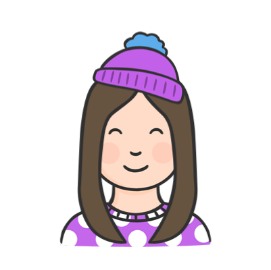 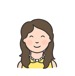 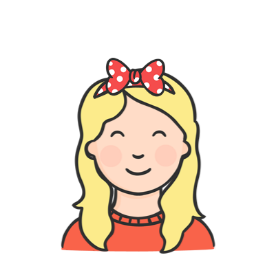 If our timetable doesn’t work for you, click below to make your own below:MondayTuesdayWednesdayThursdayFriday9.00 – 9.30amPhonics Session Evidence MePhonics Session Evidence MePhonics Session Evidence MePhonics Session Evidence MePhonics Session Evidence Me9.30- 10.00amCosmic YogaMindfulnessCosmic YogaMindfulnessCosmic Yoga10.00 – 10.30amSnack and breakSnack and breakSnack and breakSnack and breakSnack and break10.30 – 11.30amHandwriting SessionEvidence meHandwriting SessionEvidence meHandwriting SessionEvidence meHandwriting SessionEvidence meHandwriting SessionEvidence me10.30 – 11.30amPlease complete the handwriting session from evidence me. Then have a go at one of these activities:ThreadingRolling playdough Cutting straight lines with scissorsBuilding towers with blocks or Lego.Threading cereal on dry pasta.Making a pasta necklace.Please complete the handwriting session from evidence me. Then have a go at one of these activities:ThreadingRolling playdough Cutting straight lines with scissorsBuilding towers with blocks or Lego.Threading cereal on dry pasta.Making a pasta necklace.Please complete the handwriting session from evidence me. Then have a go at one of these activities:ThreadingRolling playdough Cutting straight lines with scissorsBuilding towers with blocks or Lego.Threading cereal on dry pasta.Making a pasta necklace.Please complete the handwriting session from evidence me. Then have a go at one of these activities:ThreadingRolling playdough Cutting straight lines with scissorsBuilding towers with blocks or Lego.Threading cereal on dry pasta.Making a pasta necklace.Please complete the handwriting session from evidence me. Then have a go at one of these activities:ThreadingRolling playdough Cutting straight lines with scissorsBuilding towers with blocks or Lego.Threading cereal on dry pasta.Making a pasta necklace.11.30 – 12.00pmLiteracyMathsLiteracyMathsPSHE12.00 – 1.00pmLunch breakLunch breakLunch breakLunch breakLunch break1.00 – 2.00 pmTopicR.E.R. ETopicPE2.00-3.00 pmFree PlayFree PlayFree PlayFree PlayFree PlayMondayTuesdayWednesdayThursdayFriday9.00 – 9.30am9.30- 10.00am10.00 – 10.30am10.30 – 11.30am11.30 – 12.00pm12.00 – 1.00pm1.00 – 2.00 pm2.00-3.00 pm